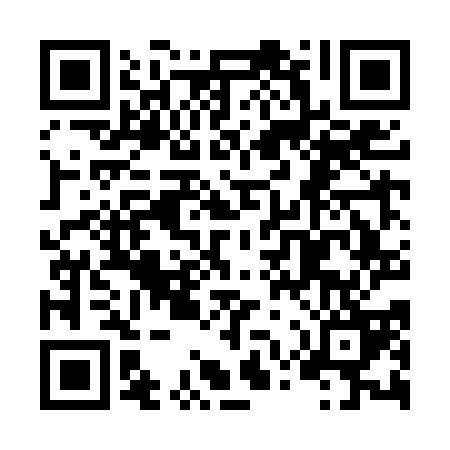 Prayer times for Fonds de Lustin, BelgiumWed 1 May 2024 - Fri 31 May 2024High Latitude Method: Angle Based RulePrayer Calculation Method: Muslim World LeagueAsar Calculation Method: ShafiPrayer times provided by https://www.salahtimes.comDateDayFajrSunriseDhuhrAsrMaghribIsha1Wed3:536:151:375:399:0111:132Thu3:496:131:375:409:0211:163Fri3:466:111:375:419:0411:194Sat3:436:101:375:419:0611:225Sun3:406:081:375:429:0711:246Mon3:366:061:375:429:0911:277Tue3:336:051:375:439:1011:308Wed3:296:031:375:449:1211:339Thu3:266:011:375:449:1311:3610Fri3:226:001:375:459:1511:3911Sat3:225:581:375:459:1611:4312Sun3:215:571:375:469:1811:4513Mon3:205:551:375:469:1911:4514Tue3:205:541:375:479:2011:4615Wed3:195:521:375:489:2211:4716Thu3:195:511:375:489:2311:4717Fri3:185:501:375:499:2511:4818Sat3:185:481:375:499:2611:4819Sun3:175:471:375:509:2711:4920Mon3:175:461:375:509:2911:5021Tue3:165:451:375:519:3011:5022Wed3:165:431:375:519:3111:5123Thu3:155:421:375:529:3311:5124Fri3:155:411:375:529:3411:5225Sat3:155:401:375:539:3511:5326Sun3:145:391:385:539:3611:5327Mon3:145:381:385:549:3811:5428Tue3:145:371:385:549:3911:5429Wed3:135:361:385:559:4011:5530Thu3:135:361:385:559:4111:5531Fri3:135:351:385:569:4211:56